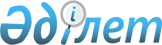 О внесении изменений в решение Бородулихинского районного маслихата от 23 декабря 2016 года № 8-2-VI "О бюджете Бородулихинского района на 2017-2019 годы"Решение маслихата Бородулихинского района Восточно-Казахстанской области от 15 сентября 2017 года № 14-5-VI. Зарегистрировано Департаментом юстиции Восточно-Казахстанской области 26 сентября 2017 года № 5219
      Примечание РЦПИ.

      В тексте документа сохранена пунктуация и орфография оригинала.
      В соответствии со статьями 106,109 Бюджетного кодекса Республики Казахстан от 4 декабря 2008 года, подпунктом 1) пункта 1 статьи 6 Закона Республики Казахстан от 23 января 2001 года "О местном государственном управлении и самоуправлении в Республике Казахстан" Бородулихинский районный маслихат Восточно-Казахстанской области РЕШИЛ:
      1. Внести в решение Бородулихинского районного маслихата от 23 декабря 2016 года № 8-2-VI "О бюджете Бородулихинского района на 2017-2019 годы" (зарегистрировано в Реестре государственной регистрации нормативных правовых актов за номером 4807, опубликовано в районной газете "Аудан тынысы - Пульс района" от 27 января 2017 года № 4, от 3 февраля 2017 года № 5) следующие изменения:
      в пункте 1:
      подпункт 1) изложить в следующей редакции:
      "доходы – 4356917,2 тысяч тенге, в том числе:
      налоговые поступления - 1030473 тысяч тенге;
      неналоговые поступления – 10749,6 тысяч тенге;
      поступления от продажи основного капитала – 31881 тысяч тенге; 
      поступления трансфертов – 3283813,6 тысяч тенге;";
      подпункт 2) изложить в следующей редакции:
      "затраты – 4454748 тысяч тенге;";
      пункт 9 изложить в следующей редакции:
      "Предусмотреть в районном бюджете на 2017 год целевые текущие трансферты из областного бюджета в сумме 247933,5 тысяч тенге.";
      приложения 1, 5, 6 к указанному решению изложить в новой редакции согласно приложениям 1, 2, 3 к настоящему решению.
      2. Настоящее решение вводится в действие с 1 января 2017 года. Бородулихинский районный бюджет на 2017 год Затраты по программам аппаратов акимов сельских и поселкового округов на 2017 год Распределение трансфертов органам местного самоуправления между аппаратами акимов сельских и поселкового округов на 2017 год
					© 2012. РГП на ПХВ «Институт законодательства и правовой информации Республики Казахстан» Министерства юстиции Республики Казахстан
				
      Председатель сессии 

В. Балтабаева

      Секретарь районного маслихата 

У. Майжанов
Приложение 1 к решению 
Бородулихинского 
районного маслихата 
от 15 сентября 2017 года 
№ 14-5-VIПриложение 1 к решению 
Бородулихинского 
районного маслихата 
от 23 декабря 2016 года 
№ 8-2-VI
Категория
Категория
Категория
Категория
Сумма (тысяч тенге)
Класс
Класс
Класс
Сумма (тысяч тенге)
Подкласс
Подкласс
Сумма (тысяч тенге)
Наименование доходов
Сумма (тысяч тенге)
1.ДОХОДЫ 
4356917,2
1
Налоговые поступления
1030473
01
Подоходный налог 
407863
2
Индивидуальный подоходный налог 
407863
03
Социальный налог
256247
1
Социальный налог
256247
04
Налоги на собственность 
300947
1
Налоги на имущество
188871
3
Земельный налог
4592
4
Налог на транспортные средства
85642
5
Единый земельный налог
21842
05
Внутренние налоги на товары, работы и услуги
55316
2
Акцизы
3984
3
Поступления за использование природных и других ресурсов
26584
4
Сборы за ведение предпринимательской и профессиональной деятельности
24748
08
Обязательные платежи, взимаемые за совершение юридически значимых действий и (или) выдачу документов уполномоченными на то государственными органами или должностными лицами
10100
1
Государственная пошлина
10100
2
Неналоговые поступления
10749,6
01
Доходы от государственной собственности
2564,6
1
Поступления части чистого дохода государственных предприятий
153
5
Доходы от аренды имущества, находящегося в государственной собственности
2383
7
Вознаграждение по кредитам, выданным из государственного бюджета 
28,6
06
Прочие неналоговые поступления
8185
1
Прочие неналоговые поступления
8185
3
Поступления от продажи основного капитала 
31881
03
Продажа земли и нематериальных активов
31881
1
Продажа земли
29748
2
Продажа нематериальных активов
2133
 4
Поступления трансфертов
3283813,6
02
Трансферты из вышестоящих органов государственного управления
3283813,6
2
Трансферты из областного бюджета
3283813,6
Функциональная группа
Функциональная группа
Функциональная группа
Функциональная группа
Функциональная группа
Сумма (тысяч тенге)
Функциональная подгруппа
Функциональная подгруппа
Функциональная подгруппа
Функциональная подгруппа
Сумма (тысяч тенге)
Администратор бюджетных программ
Администратор бюджетных программ
Администратор бюджетных программ
Сумма (тысяч тенге)
Программа
Программа
Сумма (тысяч тенге)
Наименование
Сумма (тысяч тенге)
II. ЗАТРАТЫ
4454748
01
Государственные услуги общего характера
444758,8
1
Представительные, исполнительные и другие органы, выполняющие общие функции государственного управления
375038,8
112
Аппарат маслихата района (города областного значения)
18591
001
Услуги по обеспечению деятельности маслихата района (города областного значения)
18591
122
Аппарат акима района (города областного значения)
104114,5
001
Услуги по обеспечению деятельности акима района (города областного значения)
92564,5
003
Капитальные расходы государственного органа
11550
123
Аппарат акима района в городе, города районного значения, поселка, села, сельского округа
252333,3
001
Услуги по обеспечению деятельности акима района в городе, города районного значения, поселка, села, сельского округа
242203,3
022
Капитальные расходы государственного органа
10130
2
Финансовая деятельность
21067
452
Отдел финансов района (города областного значения) 
21067
001
Услуги по реализации государственной политики в области исполнения бюджета и управления коммунальной собственностью района (города областного значения)
20847
010
Приватизация, управление коммунальным имуществом, постприватизационная деятельность и регулирование споров, связанных с этим 
220
5
Планирование и статистическая деятельность 
16150
453
Отдел экономики и бюджетного планирования района (города областного значения)
16150
001
Услуги по реализации государственной политики в области формирования и развития экономической политики, системы государственного планирования 
16150
9
Прочие государственные услуги общего характера
32503
458
Отдел жилищно-коммунального хозяйства, пассажирского транспорта и автомобильных дорог района ( города областного значения)
19478
001
Услуги по реализации государственной политики на местном уровне в области жилищно-коммунального хозяйства, пассажирского транспорта и автомобильных дорог
19478
493
Отдел предпринимательства, промышленности и туризма района (города областного значения)
13025
001
Услуги по реализации государственной политики на местном уровне в области развития предпринимательства, промышленности и туризма
13025
02
Оборона
9202,5
1
Военные нужды
6950
122
Аппарат акима района (города областного значения)
6950
005
Мероприятия в рамках исполнения всеобщей воинской обязанности
6950
2
Организация работы по чрезвычайным ситуациям
2252,5
122
Аппарат акима района (города областного значения)
2252,5
006
Предупреждение и ликвидация чрезвычайных ситуаций масштаба района (города областного значения) 
1992,5
007
Мероприятия по профилактике и тушению степных пожаров районного (городского) масштаба, а также пожаров в населенных пунктах, в которых не созданы органы государственной противопожарной службы
260
04
Образование
2740995
1
Дошкольное воспитание и обучение
248438
464
Отдел образования района (города областного значения)
248438
009
Обеспечение деятельности организаций дошкольного воспитания и обучения
161843
040
Реализация государственного образовательного заказа в дошкольных организациях образования
86595
2
Начальное, основное среднее и общее среднее образование
2329503
457
Отдел культуры, развития языков, физической культуры и спорта района (города областного значения)
44516
017
Дополнительное образование для детей и юношества по спорту
44516
464
Отдел образования района (города областного значения)
2284987
003
Общеобразовательное обучение 
2247611
006
Дополнительное образование для детей 
37376
9
Прочие услуги в области образования
163054
464
Отдел образования района (города областного значения)
163054
001
Услуги по реализации государственной политики на местном уровне в области образования 
21449
005
Приобретение и доставка учебников, учебно-методических комплексов для государственных учреждений образования района (города областного значения)
38912
007
Проведение школьных олимпиад, внешкольных мероприятий и конкурсов районного (городского) масштаба
23
015
Ежемесячная выплата денежных средств опекунам (попечителям) на содержание ребенка- сироты (детей-сирот), и ребенка (детей), оставшегося без попечения родителей 
11540
067
Капитальные расходы подведомственных государственных учреждений и организаций
91130
06
Социальная помощь и социальное обеспечение
343279
1
Социальное обеспечение
38698
451
Отдел занятости и социальных программ района (города областного значения)
37232
005
Государственная адресная социальная помощь
7319
016
Государственные пособия на детей до 18 лет
12602
025
Внедрение обусловленной денежной помощи по проекту Өрлеу
17311
464
Отдел образования района (города областного значения)
1466
030
Содержание ребенка (детей), переданного патронатным воспитателям
1466
2
Социальная помощь
261149
451
Отдел занятости и социальных программ района (города областного значения)
261149
002
Программа занятости
74919
004
Оказание социальной помощи на приобретение топлива специалистам здравоохранения, образования, социального обеспечения, культуры, спорта и ветеринарии в сельской местности в соответствии с законодательством Республики Казахстан
21088
006
Оказание жилищной помощи
18866
007
Социальная помощь отдельным категориям нуждающихся граждан по решениям местных представительных органов
35580
010
Материальное обеспечение детей-инвалидов, воспитывающихся и обучающихся на дому
1379
015
Территориальные центры социального обслуживания пенсионеров и инвалидов
85847
017
Обеспечение нуждающихся инвалидов обязательными гигиеническими средствами и предоставление услуг специалистами жестового языка, индивидуальными помощниками в соответствии с индивидуальной программой реабилитации инвалида
6170
023
Обеспечение деятельности центров занятости населения
17300
9
Прочие услуги в области социальной помощи и социального обеспечения
43432
451
Отдел занятости и социальных программ района (города областного значения)
43432
001
Услуги по реализации государственной политики на местном уровне в области обеспечения занятости и реализации социальных программ для населения
31068
011
Оплата услуг по зачислению выплате и доставке пособий и других социальных выплат
975
050
Реализация Плана мероприятий по обеспечению прав и улучшению качества жизни инвалидов в Республике Казахстан на 2012-2018 годы
7966
067
Капитальные расходы подведомственных государственных учреждений и организаций
3423
 07
Жилищно-коммунальное хозяйство
357985,1
1
Жилищное хозяйство
13713
458
Отдел жилищно-коммунального хозяйства, пассажирского транспорта и автомобильных дорог района (города областного значения)
12844
004
Обеспечение жильем отдельных категорий граждан
12844
466
Отдел архитектуры, градостроительства и строительства района (города областного значения) 
869
004
Проектирование, развитие и (или) обустройство инженерно-коммуникационной инфраструктуры
869
2
Коммунальное хозяйство
340711,1
466
Отдел архитектуры, градостроительства и строительства района (города областного значения) 
340711,1
058
Развитие системы водоснабжения и водоотведения в сельских населенных пунктах
340711,1
3
Благоустройство населенных пунктов
3561
123
Аппарат акима района в городе, города районного значения, поселка, села, сельского округа
3040
008
Освещение улиц населенных пунктов
2540
011
Благоустройство и озеленение населенных пунктов
500
458
Отдел жилищно-коммунального хозяйства, пассажирского транспорта и автомобильных дорог района (города областного значения) 
521
016
Обеспечение санитарии населенных пунктов
521
08
Культура, спорт, туризм и информационное пространство
211004,2
1
Деятельность в области культуры
96249
457
Отдел культуры, развития языков, физической культуры и спорта района (города областного значения)
96249
003
Поддержка культурно-досуговой работы
96249
2
Спорт
11250
457
Отдел культуры, развития языков, физической культуры и спорта района (города областного значения)
11250
008
Развитие массового спорта и национальных видов спорта
3000
009
Проведение спортивных соревнований на районном (города областного значения) уровне
2050
010
Подготовка и участие членов сборных команд района (города областного значения) по различным видам спорта на областных спортивных соревнованиях
6200
3
Информационное пространство
59614,2
456
Отдел внутренней политики района (города областного значения)
12308,2
002
Услуги по проведению государственной информационной политики 
12308,2
457
Отдел культуры, развития языков, физической культуры и спорта района (города областного значения)
47306
006
Функционирование районных (городских) библиотек
34303
007
Развитие государственного языка и других языков народа Казахстана
13003
9
Прочие услуги по организации культуры, спорта, туризма и информационного пространства
43891
456
Отдел внутренней политики района (города областного значения)
22983
001
Услуги по реализации государственной политики на местном уровне в области информации, укрепления государственности и формирования социального оптимизма граждан
16765
003
Реализация мероприятий в сфере молодежной политики
6218
457
Отдел культуры, развития языков, физической культуры и спорта района (города областного значения)
20908
001
Услуги по реализации государственной политики на местном уровне в области культуры, развития языков, физической культуры и спорта
15908
032
Капитальные расходы подведомственных государственных учреждений и организаций
5000
10
Сельское, водное, лесное, рыбное хозяйство, особо охраняемые природные территории, охрана окружающей среды и животного мира, земельные отношения
113091,5
1
Сельское хозяйство
89583,5
462
Отдел сельского хозяйства района (города областного значения)
19206
001
Услуги по реализации государственной политики на местном уровне в сфере сельского хозяйства 
19206
473
Отдел ветеринарии района (города областного значения)
70377,5
001
Услуги по реализации государственной политики на местном уровне в сфере ветеринарии
21505
003
Капитальные расходы государственного органа
3186
007 
Организация отлова и уничтожения бродячих собак и кошек
2434
008
Возмещение владельцам стоимости изымаемых и уничтожаемых больных животных, продуктов и сырья животного происхождения
1000
009
Проведение ветеринарных мероприятий по энзоотическим болезням животных
152,5
011
Проведение противоэпизоотических мероприятий
42100
6
Земельные отношения
11893
463
Отдел земельных отношений района (города областного значения) 
11893
001
Услуги по реализации государственной политики в области регулирования земельных отношений на территории района (города областного значения) 
11143
006
Землеустройство, проводимое при установлении границ районов, городов областного значения, районного значения, сельских округов, поселков, сел
750
9
Прочие услуги в области сельского, водного, лесного, рыбного хозяйства, охраны окружающей среды и земельных отношений
11615
453
Отдел экономики и бюджетного планирования района (города областного значения)
11615
099
Реализация мер по оказанию социальной поддержки специалистов 
11615
11
Промышленность, архитектурная, градостроительная и строительная деятельность
12082
2
Архитектурная, градостроительная и строительная деятельность
12082
466
Отдел архитектуры, градостроительства и строительства района (города областного значения)
12082
001
Услуги по реализации государственной политики в области строительства, улучшения архитектурного облика городов, районов и населенных пунктов области и обеспечению рационального и эффективного градостроительного освоения территории района (города областного значения)
12082
12
Транспорт и коммуникации
53984,8
1
Автомобильный транспорт
53984,8
123
Аппарат акима района в городе, города районного значения, поселка, села, сельского округа 
23865,5
013
Обеспечение функционирования автомобильных дорог в городах районного значения, поселках, селах, сельских округах
23865,5
458
Отдел жилищно- коммунального хозяйства, пассажирского транспорта и автомобильных дорог района (города областного значения)
30119,3
023
Обеспечение функционирования автомобильных дорог
30119,3
13
Прочие
1450
9
Прочие
1450
452
Отдел финансов района (города областного значения)
1450
012
Резерв местного исполнительного органа района (города областного значения) 
1450
14
Обслуживание долга
28,6
1
Обслуживание долга
28,6
452
Отдел финансов района (города областного значения)
28,6
013
Обслуживание долга местных исполнительных органов по выплате вознаграждений и иных платежей по займам из областного бюджета 
28,6
15
Трансферты
166886,5
1
Трансферты
166886,5
452
Отдел финансов района (города областного значения)
166886,5
006
Возврат неиспользованных (недоиспользованных) целевых трансфертов
21811,2
051
Трансферты органам местного самоуправления
145073,9
054
Возврат сумм неиспользованных (недоиспользованных) целевых трансфертов, выделенных из республиканского бюджета за счет целевого трансферта из Национального фонда Республики Казахстан
1,4
III .Чистое бюджетное кредитование
56036
Бюджетные кредиты
74877
10
Сельское, водное, лесное, рыбное хозяйство, особо охраняемые природные территории, охрана окружающей среды и животного мира, земельные отношения
74877
9
Прочие услуги в области сельского, водного, лесного, рыбного хозяйства, охраны окружающей среды и земельных отношений
74877
453
Отдел экономики и бюджетного планирования района (города областного значения)
74877
006
Бюджетные кредиты для реализации мер социальной поддержки специалистов
74877
5
Погашение бюджетных кредитов
18841
01
Погашение бюджетных кредитов
18841
1
Погашение бюджетных кредитов, выданных из государственного бюджета
18841
IV. Сальдо по операциям с финансовыми активами
0
Приобретение финансовых активов
0
Поступление от продажи финансовых активов государства
0
V. Дефицит (профицит) бюджета
-153866,8
VI. Финансирование дефицита (использование профицита) бюджета
153866,8
7
Поступления займов
74877
01
Внутренние государственные займы
74877
2
Договоры займа
74877
16
Погашение займов
18841
1
Погашение займов
18841
452
Отдел финансов района (города областного значения)
18841
008
Погашение долга местного исполнительного органа перед вышестоящим бюджетом
18841
8
Используемые остатки бюджетных средств
97830,8
01
Остатки бюджетных средств
97830,8
1
Свободные остатки бюджетных средств
97830,8Приложение 2 
к решению 
Бородулихинского 
районного маслихата 
от 15 сентября 2017 года 
№ 14-5-VIПриложение 5 
к решению 
Бородулихинского 
районного маслихата 
от 23 декабря 2016 года 
№ 8-2-VI
№ п/п
Наименование аппаратов сельских (поселковых) округов
Затраты на услуги по обеспечению деятельности акима района в городе, районного значения, поселка, села, сельского округа
Затраты на освещение улиц населенных пунктов
Затраты на обеспечение функционирования автомобильных дорог в городах районного значения, поселках, селах, сельских округах
Капитальные расходы государственного органа
Затраты на благоустройство и озеленение населенных пунктов
Программа

123001
Программа 123008
Программа 123013
Программа 123022
Программа 123011
1
ГУ Аппарат акима Андреевского сельского округа
10693
210
2
ГУ Аппарат акима Бородулихинского сельского округа
20760
3360
500
3
ГУ Аппарат акима Бакинского сельского округа
12542
210
4
ГУ Аппарат акима Бель-Агачского сельского округа
12418
1624
210
5
ГУ Аппарат акима Дмитриевского сельского округа
12951
3410
6
ГУ Аппарат акима Жерновского сельского округа
12071
3600
210
7
ГУ Аппарат акима Жезкентского поселкового округа
21099,3
210
8
ГУ Аппарат акима Зубаирского сельского округа
11113
1100
210
9
ГУ Аппарат акима Красноярского сельского округа
10708
7500
210
10
ГУ Аппарат акима Кунарлинского сельского округа
13142
2200
210
11
ГУ Аппарат акима Новопокровского сельского округа
16183
1440
2321,5
210
12
ГУ Аппарат акима Новодворовского сельского округа
12099
210
13
ГУ Аппарат акима Новошульбинского сельского округа
16588
1300
210
14
ГУ Аппарат акима Переменовского сельского округа
12437
1600
210
15
ГУ Аппарат акима Петропавловского сельского округа
13150
210
16
ГУ Аппарат акима Подборного сельского округа
12565
450
210
17
ГУ Аппарат акима Степного сельского округа
10935
1770
210
18
ГУ Аппарат акима Таврического сельского округа
10749
1500
210
ИТОГО

242203,3

2540

23865,5

10130

500
Приложение 3 
к решению Бородулихинского 
районного маслихата 
от 15 сентября 2017 года 
№ 14-5-VIПриложение 6 
к решению Бородулихинского 
районного маслихата 
от 23 декабря 2016 года 
№ 8-2-VI
Наименование аппаратов сельских (поселковых) округов
Сумма (тысяч тенге)
1
ГУ Аппарат акима Андреевского сельского округа
1811,6
2
ГУ Аппарат акима Бородулихинского сельского округа
40082,1
3
ГУ Аппарат акима Бакинского сельского округа
8414,5
4
ГУ Аппарат акима Бель-Агачского сельского округа
10464,1
5
ГУ Аппарат акима Дмитриевского сельского округа
2685,1
6
ГУ Аппарат акима Жерновского сельского округа
2759,2
7
ГУ Аппарат акима Жезкентского поселкового округа
32260,5
8
ГУ Аппарат акима Зубаирского сельского округа
2226,4
9
ГУ Аппарат акима Красноярского сельского округа
2038,2
10
ГУ Аппарат акима Кунарлинского сельского округа
2969,7
11
ГУ Аппарат акима Новопокровского сельского округа
8095,7
12
ГУ Аппарат акима Новодворовского сельского округа
3989,7
13
ГУ Аппарат акима Новошульбинского сельского округа
10123,3
14
ГУ Аппарат акима Переменовского сельского округа
3902,1
15
ГУ Аппарат акима Петропавловского сельского округа
5717
16
ГУ Аппарат акима Подборного сельского округа
2863,2
17
ГУ Аппарат акима Степного сельского округа
1304,4
18
ГУ Аппарат акима Таврического сельского округа
3367,1
ИТОГО
145073,9
